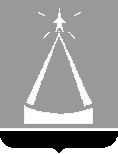 ГЛАВА  ГОРОДСКОГО  ОКРУГА  ЛЫТКАРИНО  МОСКОВСКОЙ  ОБЛАСТИПОСТАНОВЛЕНИЕ24.01.2019  №  28-пг.о. ЛыткариноОб отмене постановления Главы городского округа Лыткарино от 07.12.2018 № 772-п На основании Жилищного кодекса Российской Федерации, решения Совета депутатов городского округа Лыткарино от 27.12.2018 № 397/44, постановляю:1. Отменить постановление Главы городского округа Лыткарино от 07.12.2018 № 772-п «Об утверждении Положения о расчете размера платы за пользование жилым помещением (платы за наем) для нанимателей жилых помещений по договорам социального  найма и договорам найма жилых помещений муниципального жилищного фонда города Лыткарино».2. Признать утратившим силу постановление Главы города Лыткарино от 12.12.2005 № 79-п.3. Отделу экономики и перспективного развития Администрации городского округа Лыткарино (Демидова О.Н.) обеспечить опубликование настоящего постановления в установленном порядке и размещение на официальном сайте города Лыткарино в сети «Интернет».4. Контроль за исполнением настоящего постановления возложить на первого заместителя Главы Администрации городского округа Лыткарино    Л.С. Иванову.Е.В. Серёгин